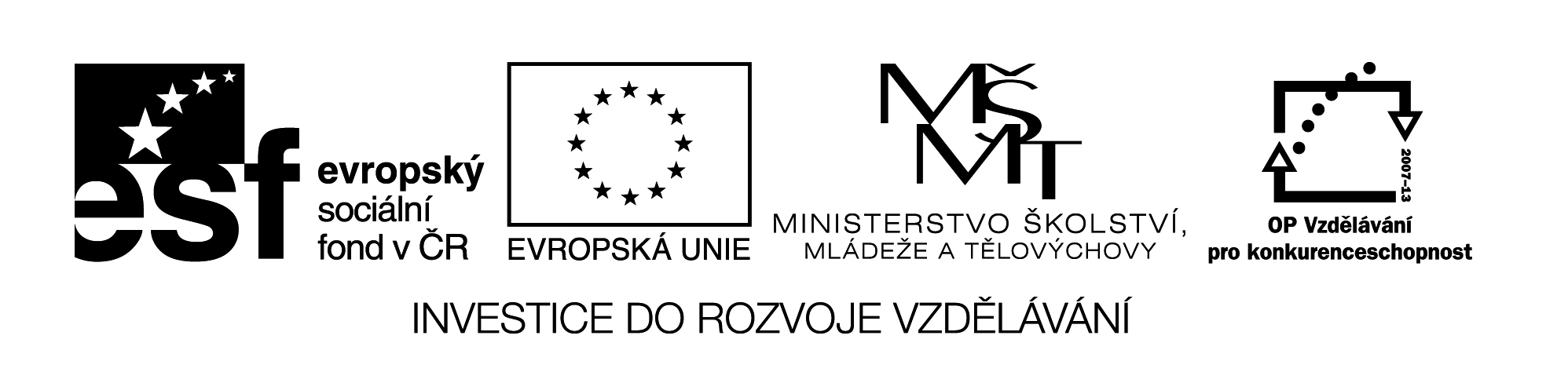 Jméno: __________________________Doplň do řetězu abecedu.  Spočítej, z kolika kroužků se skládá : _____Spočítej příklady ve stromečku a do dárečků doplň slova podle zadání.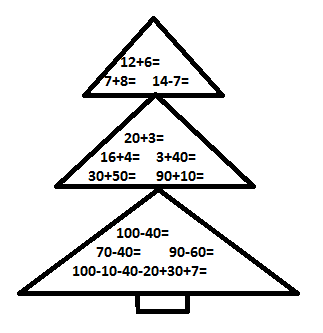 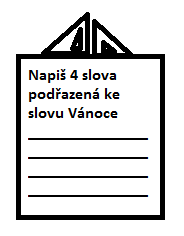 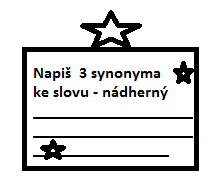 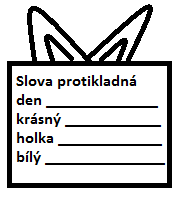 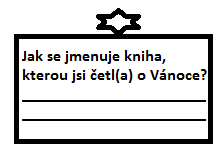 Název materiálu : VY_32_INOVACE_238Anotace : Žáci dostanou pracovní list na vánoční prázdniny a samostatně ho vypracují. Je zde provázáno učivo českého jazyka a matematiky.Autor : Mgr. Alena NovákováJazyk : českýOčekávaný výstup : žáci umí slova správně zařadit podle významu, jejich významy porovnávat, znají abecedu, provádí zpaměti jednoduché matem.operace sčítání a odčítání, v oboru přir. čísel 0-100Speciální vzdělávací potřeby : Klíčová slova :  antonyma, synonyma, abeceda, sčítání a odčítáníDruh učebního materiálu : pracovní listDruh interaktivity : samostatná práce – domácí úkolCílová skupina : žáci II. třídyStupeň a typ vzdělávání : základní vzdělávání – I. stupeň – I. obdobíTypická věková skupina : 7-8 letCelková velikost : 43 kB